Основная причина пожаров, связанных с нарушением правил устройства и эксплуатации электрооборудования, это короткое замыкание.Оно возникает из-за нарушения изоляции в электропроводах и кабелях, вызываемое перенапряжением, износом изоляции и механическими повреждениями. Опасность короткого замыкания заключается в увеличении силы тока на сотни тысяч ампер, из-за чего происходит выделение большого количества тепла в проводниках за очень короткий промежуток времени, что в свою очередь, приводит к резкому повышению температуры и воспламенению изоляции.Чтобы избежать неприятных последствий короткого замыкания, необходимо помнить несколько простых правил:- Категорически запрещается соединять провода в виде скрутки, так как плотность контактов проводников такого соединения быстро ослабевает и уменьшается площадь их взаимодействия, из-за этого возможно возникновение электрической дуги и искрения, а в последствие и короткого замыкания.- При проведении скрытой электропроводки, например, за подвесными потолками, в зависимости от степени горючести используемого материала, необходимо использовать кабель не распространяющий горение, или помещать его в стальные трубы с определенной толщиной стенки, которая не прожжется в результате возникновения короткого замыкания.- Необходимо использовать электропредохранитель, с соответствующей для вашего потребления мощностью. Если предохранитель часто отключается, то возможно где-то есть неполадки в соединениях проводов или вы потребляете большее количество электроэнергии, чем рассчитан ваш предохранитель. В этом случае надо вызвать специалиста, чтобы избежать печальных последствий замыкания сети.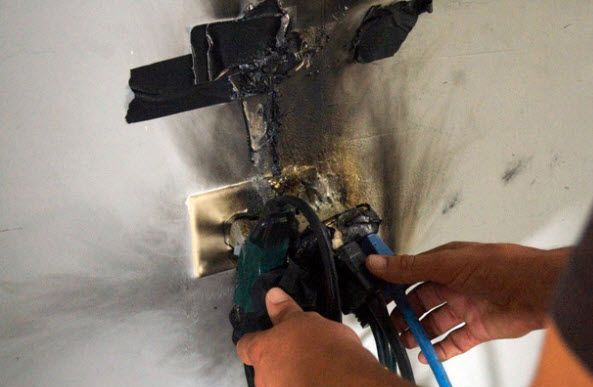 Будьте внимательны и осторожны при обращении с электроприборами! Берегите себя и своих близких!ОНДПР Курортного районаВДПО в г. Зеленогорске